REGULAMIN Internetowy konkurs „Niemieckie obozy zagłady” Quizz na podstawie wystawy IPNRozdział I Postanowienia ogólne § 1. Celem Konkursu „Niemieckie obozy zagłady” Quizz na podstawie wystawy IPN, jest poznawanie i popularyzowanie wiedzy dotyczącej historii najnowszej Polski.§ 2. Podmiotem prowadzącym i realizującym konkurs jest Instytut Pamięci Narodowej –KŚZpNP w Lublinie, zwany dalej „organizatorem”, z siedzibą w Lublinie, ul. Wodopojna 2, 20-086 Lublin. § 3. Konkurs będzie przeprowadzany od 14.06.2021 r. do 21.06.2021 r. do godziny 16:00 za pomocą darmowej aplikacji Quizizz. W przypadku wzmożonego zainteresowania konkursem organizator przewiduje jego czasowe przedłużenie.Ze względu na problemy techniczne konkurs został przedłużony do 25.06.2021 r. do godziny 16:00. Graczy obowiązuje nowy kod dostępu. Rozdział II Zasady uczestnictwa w konkursie § 4. Konkurs adresowany jest do wszystkich osób zainteresowanych historią najnowszą Polski.Uczestnikiem konkursu może być każda osoba, niebędąca pracownikiem Instytutu Pamięci Narodowej, która rozwiąże quiz w darmowej aplikacji Quizizz.Do rozwiązywania quizu Gracz może podejść tylko raz. Kilkukrotne rozwiązywanie quizu przez tą samą osobę będzie podstawą do jej dyskwalifikacji. Warunkiem wzięcia udziału w konkursie jest zastosowanie swojego adresu e-mail jako loginu do aplikacji. Jedna osoba może podać tylko jeden adres e-mail. Wykorzystanie kilku adresów e-mail przez tą samą osobę będzie podstawą do jej dyskwalifikacji.  Rozdział IIIPrzebieg konkursu§ 5. 14.06.2021  na fanpage organizatora umieszczony zostanie post rozpoczynający konkurs. Konkurs zostanie przeprowadzony za pomocą darmowej aplikacji Quizizz. Uczestnik będzie zobowiązany do pobrania aplikacji i wpisania w niej unikalnego kodu otwierającego quiz, który będzie podany w poście rozpoczynającym. Quiz będzie aktywny do 21.06.2021 r. do godziny 16:00.Organizatorzy konkursu po zapoznaniu się z odpowiedziami wybiorą trzech laureatów,. Zostaną oni poinformowani o liczbie punktów oraz zajętym miejscem drogą mailową. Wybrani laureaci powinni skontaktować się za pomocą wiadomości zwrotnej z organizatorem, w celu dobrowolnego przekazania swoich danych niezbędnych do wysyłki nagrody. Nagrodami w konkursie są gry edukacyjne IPN oraz publikacje książkowe.Ze względu na problemy techniczne konkurs został przedłużony do 25.06.2021 r. do godziny 16:00. Graczy obowiązuje nowy kod dostępuRozdział IVTryb oceny odpowiedzi § 6. Oceny odpowiedzi dokonuje organizator konkursu za pośrednictwem Komisji Konkursowej.W skład Komisji Konkursowej wchodzi trzech pracowników IPN O/Lublin.Ocenie podlega zawartość merytoryczna odpowiedzi oraz czas rozwiązania quizu.Od oceny Komisji nie ma odwołania.Rozdział VWygrana i nagrody§ 7. Organizator przewiduje przyznanie nagród rzeczowych dla trzech osób, które otrzymają najlepszy wynik podczas rozwiązywania quizu. W przypadku takiej samej liczby punktów, o pierwszeństwie decyduje czas rozwiązania zadania.Organizator zastrzega sobie prawo przyznania nagród specjalnych i wyróżnień. Fundatorem nagród jest Instytut Pamięci Narodowej, Oddział w Lublinie oraz Narodowy Bank Polski Oddział Okręgowy w Lublinie.Nagrodą za zajęcie I-go miejsca jest srebrna moneta 100 rocznica Konstytucji Marcowej o nominale 10 zł ufundowana przez oraz Narodowy Bank Polski Oddział Okręgowy w Lublinie (zał. 1) oraz gry i publikacje ufundowane przez Instytut Pamięci Narodowej, Oddział w Lublinie.Nagrodą za zajęcie II-go miejsca jest okolicznościowa moneta obiegowa 100-lecie odzyskania przez Polskę niepodległości o nominale 5 zł ufundowana przez oraz Narodowy Bank Polski Oddział Okręgowy w Lublinie (zał. 2) oraz gry i publikacje ufundowane przez Instytut Pamięci Narodowej, Oddział w Lublinie.Nagrodą za zajęcie III-go są gry i publikacje ufundowane przez Instytut Pamięci Narodowej, Oddział w Lublinie.Rozdział VI Postanowienia końcowe § 6. Dane osobowe uczestników konkursu będą przetwarzane przez czas niezbędny do przeprowadzenia konkursu. Po upływie tego okresu dane osobowe zostaną usunięte. Organizator zastrzega sobie prawo wprowadzenia zmian w niniejszym regulaminie. Wszelkie dokonane przez organizatora zmiany regulaminu stają się obowiązujące po opublikowaniu ich na stronie internetowej organizatora. Decyzje Komisji Konkursowej są ostateczne i nie podlegają weryfikacji lub zaskarżeniu. W sprawach nieuregulowanych niniejszym regulaminem mają zastosowanie przepisy ustawy 
z dnia 23 kwietnia 1964 r. Kodeks cywilny oraz inne przepisy prawa powszechnie obowiązującego. Załącznik 1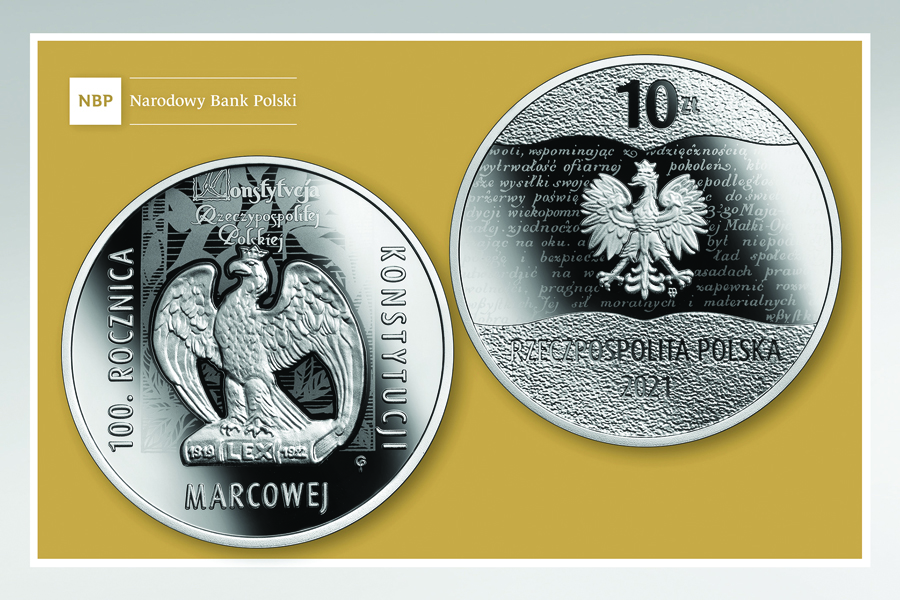 Załącznik 2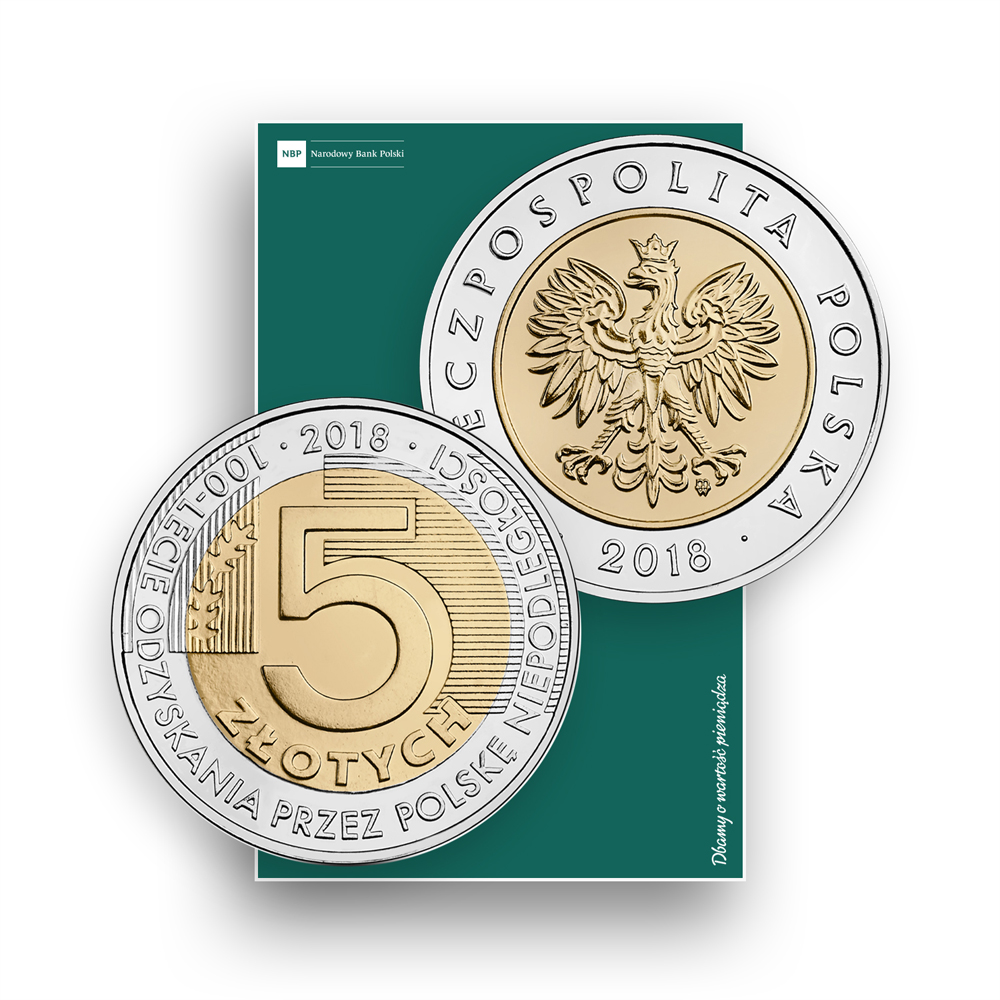 